I, _____________________________________ do solemnly swear that I will faithfully perform the duties of the office of school director as required by law and will support the Constitution of the United States, the Constitution of the State of Colorado, and the laws made pursuant thereto.	                        													_________________________________									SignatureSTATE OF          COLORADO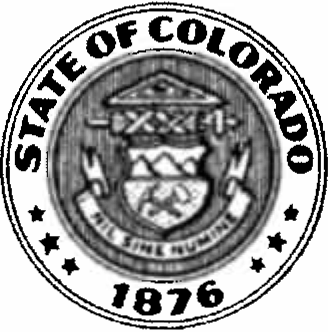 School DistrictIn__________________________      CountySubscribed and sworn to before me this ________________ day of _________________________, 2022.____________________________________________________                                Official administering oath____________________________________________________                                               Title____________________________________________________                                            AddressMy commission expires: ________________________________